 George Stephenson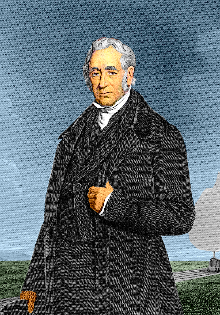 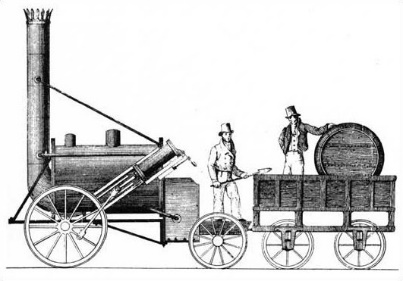  George StephensonFill in the boxes and answer the questions below. You can research George Stephenson before completing the sheet.Fill in the boxes and answer the questions below. You can research George Stephenson before completing the sheet.Born:Died:Why is George Stephenson a significant person in British history?________________________________________________________________ ________________________________________________________________ ________________________________________________________________ ________________________________________________________________ ________________________________________________________________ ________________________________________________________________Why is George Stephenson a significant person in British history?________________________________________________________________ ________________________________________________________________ ________________________________________________________________ ________________________________________________________________ ________________________________________________________________ ________________________________________________________________List three facts about George Stephenson’s locomotive the Rocket:_______________________________________________________________________________________________________________________________________________________________________________________List three facts about George Stephenson’s locomotive the Rocket:_______________________________________________________________________________________________________________________________________________________________________________________Draw a picture of The Rocket below:Draw a picture of The Rocket below: